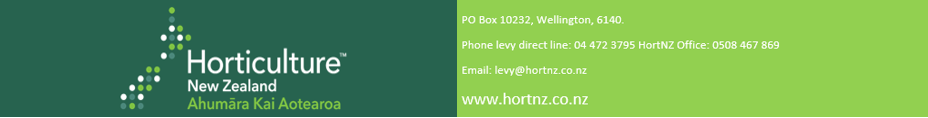 AGENT NUMBER: _________________________        LEVY PERIOD: __________________________________________________Print/Sign Name  			Date  		LevyLevy Collected $Less Collection Fee (0 to 4%)Total to Pay $Domestic Fresh Vegetables 0.14% Export Fresh Vegetables 0.14%Domestic Onions0.14%Export Onions0.14%Processed Onions0.14%Fresh Tomato  0.14%Process Tomato 0.14%Processed Vegetables (excludesPotatoes, Onions and Asparagus)0.94% Processed Vegetables - Biosecurity Levy0.00%Potato 0.14%Asparagus 0.14%Export Squash 0.14%Avocado0.14% Berries0.14%Citrus0.14%Kiwifruit0.14%Pipfruit0.14%Summerfruit0.14%Other Fruit0.14%Sub-total    $(See declaration on next page)Plus GST @15% $Total    $